Processus d’enquête: RecyclerTa TâcheTu prépareras un message d’intérêt public décrivant les avantages associés au recyclage d’un type de matière précis. Choisis parmi les matières suivantes :Grande question : Comment les élèves de ton école peuvent-ils avoir un impact positif sur l’environnement en recyclant la matière que ton équipe a choisie?Petites questions :Phase 3Afin de réaliser cette tâche, tu utiliseras le processus d’enquête. La phase 3 du processus est Utiliser :Pratique ta présentation pour la compagnie.Prépare une liste des sources qui ont été utilisées pour effectuer cette tâche.AluminiumCompostDéchets électroniquesVerrePapierPlastiqueQuelle est la définition d’« environnement »?Comment la matière que ton équipe a choisie est-elle recyclée?Quel impact les humains ont-ils sur l’environnement?
Donne 3 exemples positifs et 3 exemples négatifs.Quels produits peut-on fabriquer à partir du matériau recyclé choisi?
Donne 5 exemples.Passe en revue la tâche qui a été assignée.Prends des notes sur chacune de tes sources afin de t’aider à répondre aux petites questions.Analyse et organise les idées principales que tu as apprises et tire des conclusions afin de répondre à la grande question.Discute de ce dont tu as appris ainsi que de la façon dont ces informations peuvent être utilisées pour créer une publicité avec tes coéquipiers.Conçois une publicité pour le format de média que tu as choisi.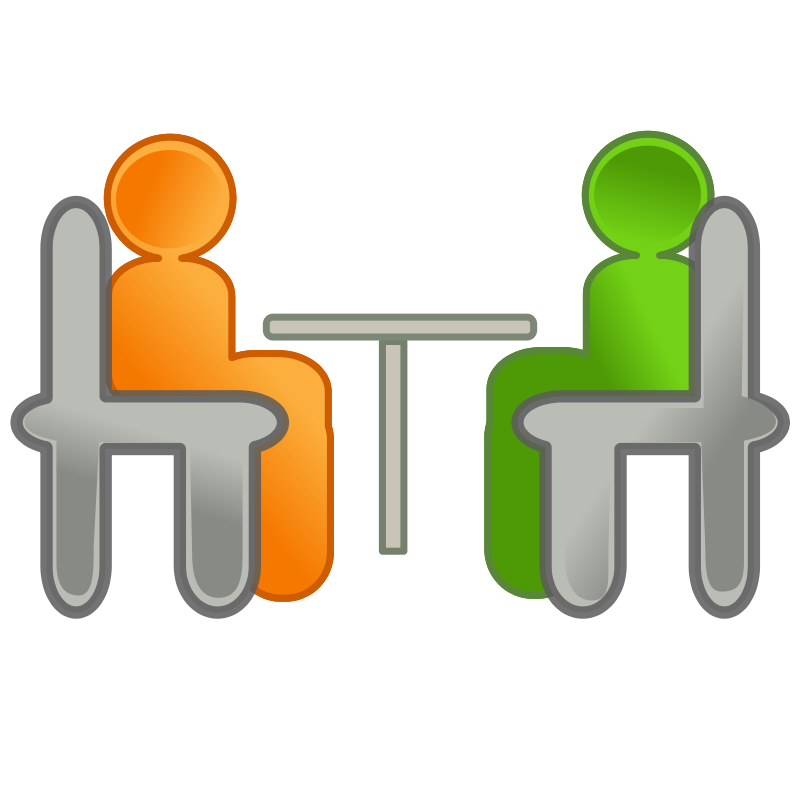 